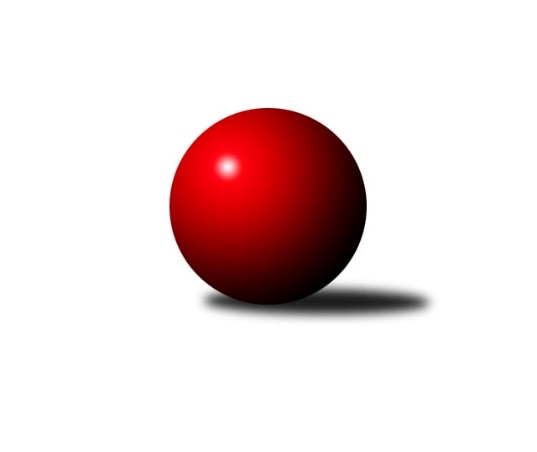 Č.9Ročník 2022/2023	20.5.2024 Přebor Plzeňského kraje 2022/2023Statistika 9. kolaTabulka družstev:		družstvo	záp	výh	rem	proh	skore	sety	průměr	body	plné	dorážka	chyby	1.	TJ Sokol Plzeň V	9	8	0	1	52.0 : 20.0 	(133.5 : 82.5)	2781	16	1888	893	38.1	2.	SK Škoda VS Plzeň B	8	7	0	1	46.0 : 18.0 	(110.5 : 81.5)	2752	14	1900	852	42.5	3.	TJ Sokol Kdyně B	8	5	1	2	41.0 : 23.0 	(115.5 : 76.5)	2801	11	1917	884	40.6	4.	TJ Dobřany B	8	5	1	2	39.0 : 25.0 	(106.5 : 85.5)	2605	11	1839	766	40.3	5.	TJ Sokol Újezd sv. Kříže	8	5	0	3	38.0 : 26.0 	(99.0 : 93.0)	2806	10	1956	850	48.5	6.	SKK Rokycany C	8	4	0	4	30.0 : 34.0 	(94.5 : 97.5)	2767	8	1945	823	71.6	7.	TJ Slavoj Plzeň B	8	3	1	4	26.0 : 38.0 	(89.0 : 103.0)	2765	7	1921	844	56.5	8.	TJ Sokol Díly A	8	3	0	5	30.0 : 34.0 	(91.5 : 100.5)	2681	6	1882	799	50.3	9.	Holýšov C	8	2	0	6	24.0 : 40.0 	(90.5 : 101.5)	2655	4	1878	777	68.9	10.	TJ Havlovice B	8	1	1	6	22.0 : 42.0 	(77.5 : 114.5)	2624	3	1847	778	54.3	11.	TJ Sokol Pec pod Čerchovem	9	0	0	9	12.0 : 60.0 	(72.0 : 144.0)	2396	0	1705	691	67.6Tabulka doma:		družstvo	záp	výh	rem	proh	skore	sety	průměr	body	maximum	minimum	1.	SK Škoda VS Plzeň B	4	4	0	0	25.0 : 7.0 	(60.5 : 35.5)	3087	8	3209	2956	2.	TJ Sokol Plzeň V	4	3	0	1	21.0 : 11.0 	(61.5 : 34.5)	3221	6	3273	3170	3.	TJ Sokol Újezd sv. Kříže	4	3	0	1	20.0 : 12.0 	(50.0 : 46.0)	2533	6	2578	2485	4.	SKK Rokycany C	5	3	0	2	21.0 : 19.0 	(59.0 : 61.0)	2998	6	3088	2881	5.	TJ Sokol Kdyně B	3	2	0	1	17.0 : 7.0 	(46.0 : 26.0)	3101	4	3204	3021	6.	TJ Dobřany B	4	2	0	2	16.0 : 16.0 	(50.0 : 46.0)	2492	4	2504	2471	7.	Holýšov C	4	2	0	2	15.0 : 17.0 	(46.0 : 50.0)	2427	4	2467	2324	8.	TJ Slavoj Plzeň B	4	1	1	2	12.0 : 20.0 	(40.5 : 55.5)	2877	3	2989	2777	9.	TJ Havlovice B	5	1	1	3	18.0 : 22.0 	(60.0 : 60.0)	2454	3	2515	2372	10.	TJ Sokol Díly A	4	1	0	3	15.0 : 17.0 	(50.5 : 45.5)	2487	2	2562	2447	11.	TJ Sokol Pec pod Čerchovem	4	0	0	4	7.0 : 25.0 	(33.5 : 62.5)	2215	0	2309	2121Tabulka venku:		družstvo	záp	výh	rem	proh	skore	sety	průměr	body	maximum	minimum	1.	TJ Sokol Plzeň V	5	5	0	0	31.0 : 9.0 	(72.0 : 48.0)	2693	10	3111	2538	2.	TJ Dobřany B	4	3	1	0	23.0 : 9.0 	(56.5 : 39.5)	2633	7	3010	2489	3.	TJ Sokol Kdyně B	5	3	1	1	24.0 : 16.0 	(69.5 : 50.5)	2741	7	3296	2345	4.	SK Škoda VS Plzeň B	4	3	0	1	21.0 : 11.0 	(50.0 : 46.0)	2668	6	3068	2516	5.	TJ Sokol Újezd sv. Kříže	4	2	0	2	18.0 : 14.0 	(49.0 : 47.0)	2874	4	3117	2373	6.	TJ Sokol Díly A	4	2	0	2	15.0 : 17.0 	(41.0 : 55.0)	2730	4	3113	2368	7.	TJ Slavoj Plzeň B	4	2	0	2	14.0 : 18.0 	(48.5 : 47.5)	2737	4	3094	2355	8.	SKK Rokycany C	3	1	0	2	9.0 : 15.0 	(35.5 : 36.5)	2690	2	2940	2210	9.	TJ Havlovice B	3	0	0	3	4.0 : 20.0 	(17.5 : 54.5)	2681	0	2886	2308	10.	Holýšov C	4	0	0	4	9.0 : 23.0 	(44.5 : 51.5)	2712	0	2868	2482	11.	TJ Sokol Pec pod Čerchovem	5	0	0	5	5.0 : 35.0 	(38.5 : 81.5)	2432	0	2897	2295Tabulka podzimní části:		družstvo	záp	výh	rem	proh	skore	sety	průměr	body	doma	venku	1.	TJ Sokol Plzeň V	9	8	0	1	52.0 : 20.0 	(133.5 : 82.5)	2781	16 	3 	0 	1 	5 	0 	0	2.	SK Škoda VS Plzeň B	8	7	0	1	46.0 : 18.0 	(110.5 : 81.5)	2752	14 	4 	0 	0 	3 	0 	1	3.	TJ Sokol Kdyně B	8	5	1	2	41.0 : 23.0 	(115.5 : 76.5)	2801	11 	2 	0 	1 	3 	1 	1	4.	TJ Dobřany B	8	5	1	2	39.0 : 25.0 	(106.5 : 85.5)	2605	11 	2 	0 	2 	3 	1 	0	5.	TJ Sokol Újezd sv. Kříže	8	5	0	3	38.0 : 26.0 	(99.0 : 93.0)	2806	10 	3 	0 	1 	2 	0 	2	6.	SKK Rokycany C	8	4	0	4	30.0 : 34.0 	(94.5 : 97.5)	2767	8 	3 	0 	2 	1 	0 	2	7.	TJ Slavoj Plzeň B	8	3	1	4	26.0 : 38.0 	(89.0 : 103.0)	2765	7 	1 	1 	2 	2 	0 	2	8.	TJ Sokol Díly A	8	3	0	5	30.0 : 34.0 	(91.5 : 100.5)	2681	6 	1 	0 	3 	2 	0 	2	9.	Holýšov C	8	2	0	6	24.0 : 40.0 	(90.5 : 101.5)	2655	4 	2 	0 	2 	0 	0 	4	10.	TJ Havlovice B	8	1	1	6	22.0 : 42.0 	(77.5 : 114.5)	2624	3 	1 	1 	3 	0 	0 	3	11.	TJ Sokol Pec pod Čerchovem	9	0	0	9	12.0 : 60.0 	(72.0 : 144.0)	2396	0 	0 	0 	4 	0 	0 	5Tabulka jarní části:		družstvo	záp	výh	rem	proh	skore	sety	průměr	body	doma	venku	1.	TJ Sokol Pec pod Čerchovem	0	0	0	0	0.0 : 0.0 	(0.0 : 0.0)	0	0 	0 	0 	0 	0 	0 	0 	2.	SKK Rokycany C	0	0	0	0	0.0 : 0.0 	(0.0 : 0.0)	0	0 	0 	0 	0 	0 	0 	0 	3.	TJ Sokol Díly A	0	0	0	0	0.0 : 0.0 	(0.0 : 0.0)	0	0 	0 	0 	0 	0 	0 	0 	4.	TJ Sokol Plzeň V	0	0	0	0	0.0 : 0.0 	(0.0 : 0.0)	0	0 	0 	0 	0 	0 	0 	0 	5.	Holýšov C	0	0	0	0	0.0 : 0.0 	(0.0 : 0.0)	0	0 	0 	0 	0 	0 	0 	0 	6.	TJ Sokol Kdyně B	0	0	0	0	0.0 : 0.0 	(0.0 : 0.0)	0	0 	0 	0 	0 	0 	0 	0 	7.	TJ Sokol Újezd sv. Kříže	0	0	0	0	0.0 : 0.0 	(0.0 : 0.0)	0	0 	0 	0 	0 	0 	0 	0 	8.	SK Škoda VS Plzeň B	0	0	0	0	0.0 : 0.0 	(0.0 : 0.0)	0	0 	0 	0 	0 	0 	0 	0 	9.	TJ Dobřany B	0	0	0	0	0.0 : 0.0 	(0.0 : 0.0)	0	0 	0 	0 	0 	0 	0 	0 	10.	TJ Slavoj Plzeň B	0	0	0	0	0.0 : 0.0 	(0.0 : 0.0)	0	0 	0 	0 	0 	0 	0 	0 	11.	TJ Havlovice B	0	0	0	0	0.0 : 0.0 	(0.0 : 0.0)	0	0 	0 	0 	0 	0 	0 	0 Zisk bodů pro družstvo:		jméno hráče	družstvo	body	zápasy	v %	dílčí body	sety	v %	1.	Jiří Vícha 	TJ Sokol Plzeň V 	9	/	9	(100%)	30.5	/	36	(85%)	2.	Ljubica Müllerová 	SK Škoda VS Plzeň B 	8	/	8	(100%)	27	/	32	(84%)	3.	Miroslav Pivoňka 	TJ Sokol Újezd sv. Kříže 	8	/	8	(100%)	22	/	32	(69%)	4.	Jaroslav Pejsar 	TJ Sokol Plzeň V 	7	/	9	(78%)	25	/	36	(69%)	5.	Roman Chlubna 	 Holýšov C 	6	/	7	(86%)	20	/	28	(71%)	6.	Michal Müller 	SK Škoda VS Plzeň B 	6	/	7	(86%)	18	/	28	(64%)	7.	Josef Šnajdr 	TJ Dobřany B 	6	/	7	(86%)	15	/	28	(54%)	8.	Ladislav Moulis 	SKK Rokycany C 	6	/	8	(75%)	23	/	32	(72%)	9.	Martin Šubrt 	TJ Havlovice B 	6	/	8	(75%)	20.5	/	32	(64%)	10.	Ladislav Filek 	TJ Sokol Plzeň V 	6	/	9	(67%)	21.5	/	36	(60%)	11.	Jaroslav Löffelmann 	TJ Sokol Kdyně B 	5	/	7	(71%)	17	/	28	(61%)	12.	Jaromír Byrtus 	TJ Sokol Díly A 	5	/	7	(71%)	16	/	28	(57%)	13.	Václav Kuželík 	TJ Sokol Kdyně B 	5	/	8	(63%)	21	/	32	(66%)	14.	Tatiana Maščenko 	 Holýšov C 	5	/	8	(63%)	21	/	32	(66%)	15.	Marek Eisman 	TJ Dobřany B 	5	/	8	(63%)	20.5	/	32	(64%)	16.	Jakub Solfronk 	TJ Dobřany B 	5	/	8	(63%)	20	/	32	(63%)	17.	Oldřich Jankovský 	TJ Sokol Újezd sv. Kříže 	5	/	8	(63%)	19.5	/	32	(61%)	18.	Jiří Dohnal 	TJ Sokol Kdyně B 	5	/	8	(63%)	18.5	/	32	(58%)	19.	Petr Šabek 	TJ Sokol Újezd sv. Kříže 	5	/	8	(63%)	18	/	32	(56%)	20.	Václav Praštil 	TJ Sokol Újezd sv. Kříže 	5	/	8	(63%)	18	/	32	(56%)	21.	František Zügler 	SK Škoda VS Plzeň B 	5	/	8	(63%)	16.5	/	32	(52%)	22.	Jaroslav Jílek 	TJ Sokol Díly A 	4	/	5	(80%)	12.5	/	20	(63%)	23.	Lukáš Jaroš 	SK Škoda VS Plzeň B 	4	/	5	(80%)	12	/	20	(60%)	24.	Josef Fidrant 	TJ Sokol Kdyně B 	4	/	6	(67%)	18	/	24	(75%)	25.	Otto Sloup 	TJ Dobřany B 	4	/	6	(67%)	12.5	/	24	(52%)	26.	Jana Pytlíková 	TJ Sokol Kdyně B 	4	/	7	(57%)	16	/	28	(57%)	27.	Roman Drugda 	TJ Slavoj Plzeň B 	4	/	7	(57%)	14.5	/	28	(52%)	28.	Ivana Zíková 	SK Škoda VS Plzeň B 	4	/	7	(57%)	13.5	/	28	(48%)	29.	Jiří Götz 	TJ Sokol Kdyně B 	4	/	8	(50%)	18	/	32	(56%)	30.	Jiří Jílek 	TJ Sokol Díly A 	4	/	8	(50%)	18	/	32	(56%)	31.	Tomáš Palka 	TJ Sokol Plzeň V 	4	/	8	(50%)	15.5	/	32	(48%)	32.	Miroslav Novák 	SKK Rokycany C 	4	/	8	(50%)	15	/	32	(47%)	33.	Pavel Andrlík st.	SKK Rokycany C 	4	/	8	(50%)	14.5	/	32	(45%)	34.	Jiří Pivoňka ml.	TJ Havlovice B 	4	/	8	(50%)	14	/	32	(44%)	35.	Věra Horvátová 	TJ Sokol Újezd sv. Kříže 	4	/	8	(50%)	13.5	/	32	(42%)	36.	Martin Karkoš 	TJ Sokol Plzeň V 	3	/	5	(60%)	12.5	/	20	(63%)	37.	Kamila Marčíková 	TJ Slavoj Plzeň B 	3	/	5	(60%)	12	/	20	(60%)	38.	Miloslav Kolařík 	SK Škoda VS Plzeň B 	3	/	6	(50%)	12	/	24	(50%)	39.	Jana Kotroušová 	TJ Slavoj Plzeň B 	3	/	7	(43%)	14.5	/	28	(52%)	40.	Jiří Baloun 	TJ Dobřany B 	3	/	7	(43%)	13	/	28	(46%)	41.	Václav Hranáč 	TJ Slavoj Plzeň B 	3	/	8	(38%)	16.5	/	32	(52%)	42.	Gabriela Bartoňová 	TJ Havlovice B 	3	/	8	(38%)	12	/	32	(38%)	43.	Karolína Janková 	TJ Sokol Pec pod Čerchovem 	3	/	8	(38%)	11	/	32	(34%)	44.	Jan Kapic 	TJ Sokol Pec pod Čerchovem 	3	/	8	(38%)	10	/	32	(31%)	45.	Ivan Böhm 	TJ Sokol Pec pod Čerchovem 	2	/	2	(100%)	7	/	8	(88%)	46.	Daniel Kočí 	TJ Sokol Díly A 	2	/	2	(100%)	6	/	8	(75%)	47.	Milan Laksar 	 Holýšov C 	2	/	2	(100%)	5	/	8	(63%)	48.	Ivan Vladař 	TJ Sokol Plzeň V 	2	/	2	(100%)	4.5	/	8	(56%)	49.	Lukáš Pittr 	TJ Sokol Díly A 	2	/	2	(100%)	4.5	/	8	(56%)	50.	Jiří Vavřička 	SKK Rokycany C 	2	/	3	(67%)	9	/	12	(75%)	51.	Jiří Tauber 	TJ Sokol Plzeň V 	2	/	3	(67%)	6.5	/	12	(54%)	52.	Filip Housar 	TJ Sokol Pec pod Čerchovem 	2	/	3	(67%)	6	/	12	(50%)	53.	Adam Ticháček 	TJ Havlovice B 	2	/	4	(50%)	8	/	16	(50%)	54.	Luboš Špís 	TJ Dobřany B 	2	/	5	(40%)	12	/	20	(60%)	55.	Jiří Šašek 	TJ Sokol Plzeň V 	2	/	5	(40%)	10.5	/	20	(53%)	56.	Karel Řezníček 	TJ Sokol Díly A 	2	/	5	(40%)	10	/	20	(50%)	57.	Marta Kořanová 	SKK Rokycany C 	2	/	6	(33%)	13	/	24	(54%)	58.	Michal Drugda 	TJ Slavoj Plzeň B 	2	/	6	(33%)	11	/	24	(46%)	59.	Miroslav Špoták 	TJ Havlovice B 	2	/	6	(33%)	8.5	/	24	(35%)	60.	Jiří Myslík 	 Holýšov C 	2	/	7	(29%)	10	/	28	(36%)	61.	Pavlína Lampová 	 Holýšov C 	2	/	8	(25%)	13	/	32	(41%)	62.	Bohumil Jirka 	 Holýšov C 	2	/	8	(25%)	12.5	/	32	(39%)	63.	Jan Dufek 	TJ Sokol Díly A 	2	/	8	(25%)	10	/	32	(31%)	64.	Jaroslav Pittr 	TJ Sokol Díly A 	2	/	8	(25%)	10	/	32	(31%)	65.	David Wohlmuth 	SKK Rokycany C 	1	/	1	(100%)	4	/	4	(100%)	66.	Jan Mertl 	TJ Dobřany B 	1	/	1	(100%)	3	/	4	(75%)	67.	Kristýna Krumlová 	TJ Sokol Kdyně B 	1	/	1	(100%)	3	/	4	(75%)	68.	Jaromír Duda 	TJ Sokol Díly A 	1	/	1	(100%)	3	/	4	(75%)	69.	Jana Dufková st.	TJ Sokol Újezd sv. Kříže 	1	/	1	(100%)	3	/	4	(75%)	70.	Tomáš Havel 	SKK Rokycany C 	1	/	1	(100%)	2	/	4	(50%)	71.	Jan Pešek 	TJ Slavoj Plzeň B 	1	/	1	(100%)	2	/	4	(50%)	72.	Petr Bohuslav 	SKK Rokycany C 	1	/	1	(100%)	2	/	4	(50%)	73.	Tereza Krumlová 	TJ Sokol Kdyně B 	1	/	2	(50%)	4	/	8	(50%)	74.	Lukáš Jírovec 	TJ Havlovice B 	1	/	2	(50%)	2	/	8	(25%)	75.	Jan Kučera 	TJ Dobřany B 	1	/	3	(33%)	6.5	/	12	(54%)	76.	Lenka Psutková 	TJ Sokol Pec pod Čerchovem 	1	/	3	(33%)	6	/	12	(50%)	77.	Jáchym Kaas 	TJ Slavoj Plzeň B 	1	/	3	(33%)	5	/	12	(42%)	78.	Jaromír Kotas 	TJ Slavoj Plzeň B 	1	/	3	(33%)	2	/	12	(17%)	79.	Josef Nedoma 	TJ Havlovice B 	1	/	4	(25%)	6.5	/	16	(41%)	80.	Václav Webr 	SKK Rokycany C 	1	/	4	(25%)	5	/	16	(31%)	81.	Karel Uxa 	SK Škoda VS Plzeň B 	1	/	5	(20%)	8.5	/	20	(43%)	82.	Hana Vosková 	TJ Slavoj Plzeň B 	1	/	5	(20%)	5.5	/	20	(28%)	83.	Jiří Pivoňka st.	TJ Havlovice B 	1	/	5	(20%)	3.5	/	20	(18%)	84.	Jaroslav Čermák 	 Holýšov C 	1	/	6	(17%)	6	/	24	(25%)	85.	Pavel Kalous 	TJ Sokol Pec pod Čerchovem 	1	/	7	(14%)	12	/	28	(43%)	86.	Patrik Kolář 	TJ Sokol Plzeň V 	0	/	1	(0%)	2	/	4	(50%)	87.	Jiří Karlík 	TJ Sokol Plzeň V 	0	/	1	(0%)	1.5	/	4	(38%)	88.	Iveta Kouříková 	TJ Sokol Díly A 	0	/	1	(0%)	1.5	/	4	(38%)	89.	Jitka Hašková 	TJ Sokol Újezd sv. Kříže 	0	/	1	(0%)	1	/	4	(25%)	90.	Jaroslava Löffelmannová 	TJ Sokol Kdyně B 	0	/	1	(0%)	0	/	4	(0%)	91.	Martin Kuneš 	TJ Sokol Díly A 	0	/	1	(0%)	0	/	4	(0%)	92.	Tomáš Kamínek 	TJ Sokol Újezd sv. Kříže 	0	/	1	(0%)	0	/	4	(0%)	93.	Jakub Kovářík 	TJ Slavoj Plzeň B 	0	/	2	(0%)	3	/	8	(38%)	94.	Josef Kriška 	 Holýšov C 	0	/	2	(0%)	3	/	8	(38%)	95.	Jan Pangrác 	TJ Havlovice B 	0	/	2	(0%)	2.5	/	8	(31%)	96.	Václav Šesták 	TJ Dobřany B 	0	/	2	(0%)	2	/	8	(25%)	97.	Blanka Kondrysová 	TJ Sokol Újezd sv. Kříže 	0	/	2	(0%)	1	/	8	(13%)	98.	Alexander Kondrys 	TJ Sokol Újezd sv. Kříže 	0	/	3	(0%)	3	/	12	(25%)	99.	Jiřina Hrušková 	TJ Sokol Pec pod Čerchovem 	0	/	5	(0%)	3	/	20	(15%)	100.	Jaroslava Kapicová 	TJ Sokol Pec pod Čerchovem 	0	/	5	(0%)	2.5	/	20	(13%)	101.	Petr Špaček 	TJ Sokol Pec pod Čerchovem 	0	/	6	(0%)	8.5	/	24	(35%)	102.	Tereza Housarová 	TJ Sokol Pec pod Čerchovem 	0	/	6	(0%)	5.5	/	24	(23%)	103.	Jan Ungr 	SKK Rokycany C 	0	/	7	(0%)	5	/	28	(18%)Průměry na kuželnách:		kuželna	průměr	plné	dorážka	chyby	výkon na hráče	1.	Sokol Plzeň V, 1-4	3157	2143	1013	46.9	(526.3)	2.	TJ Sokol Kdyně, 1-4	3034	2098	935	48.8	(505.7)	3.	SK Škoda VS Plzeň, 1-4	3010	2086	924	55.1	(501.8)	4.	SKK Rokycany, 1-4	2984	2106	877	75.9	(497.5)	5.	TJ Slavoj Plzeň, 1-4	2911	2010	900	57.8	(485.3)	6.	TJ Sokol Újezd Sv. Kříže, 1-2	2499	1740	759	42.4	(416.6)	7.	Sokol Díly, 1-2	2488	1744	744	45.3	(414.8)	8.	TJ Dobřany, 1-2	2473	1715	758	39.0	(412.3)	9.	Havlovice, 1-2	2466	1732	734	44.2	(411.2)	10.	Kuželky Holýšov, 1-2	2446	1715	730	54.0	(407.8)	11.	Pec Pod Čerchovem, 1-2	2267	1618	649	65.1	(377.9)Nejlepší výkony na kuželnách:Sokol Plzeň V, 1-4TJ Sokol Kdyně B	3296	7. kolo	Jiří Vícha 	TJ Sokol Plzeň V	596	5. koloTJ Sokol Plzeň V	3273	5. kolo	Jaroslav Pejsar 	TJ Sokol Plzeň V	593	2. koloTJ Sokol Plzeň V	3242	7. kolo	Jiří Dohnal 	TJ Sokol Kdyně B	586	7. koloTJ Sokol Plzeň V	3197	8. kolo	Václav Kuželík 	TJ Sokol Kdyně B	583	7. koloTJ Sokol Plzeň V	3170	2. kolo	Jiří Vícha 	TJ Sokol Plzeň V	572	7. koloTJ Sokol Újezd sv. Kříže	3117	8. kolo	Josef Fidrant 	TJ Sokol Kdyně B	570	7. koloSK Škoda VS Plzeň B	3068	2. kolo	Ljubica Müllerová 	SK Škoda VS Plzeň B	569	2. koloTJ Sokol Pec pod Čerchovem	2897	5. kolo	Martin Karkoš 	TJ Sokol Plzeň V	567	7. kolo		. kolo	Jaroslav Pejsar 	TJ Sokol Plzeň V	565	8. kolo		. kolo	Petr Šabek 	TJ Sokol Újezd sv. Kříže	562	8. koloTJ Sokol Kdyně, 1-4TJ Sokol Kdyně B	3204	8. kolo	Jana Pytlíková 	TJ Sokol Kdyně B	571	8. koloTJ Sokol Díly A	3113	3. kolo	Jiří Dohnal 	TJ Sokol Kdyně B	563	8. koloTJ Sokol Kdyně B	3077	3. kolo	Jiří Jílek 	TJ Sokol Díly A	541	3. koloTJ Sokol Kdyně B	3021	1. kolo	Jaroslav Löffelmann 	TJ Sokol Kdyně B	538	8. koloSKK Rokycany C	2940	1. kolo	Jaromír Duda 	TJ Sokol Díly A	531	3. koloTJ Havlovice B	2849	8. kolo	Jana Pytlíková 	TJ Sokol Kdyně B	529	3. kolo		. kolo	Jaroslav Löffelmann 	TJ Sokol Kdyně B	523	1. kolo		. kolo	Marta Kořanová 	SKK Rokycany C	522	1. kolo		. kolo	Lukáš Pittr 	TJ Sokol Díly A	521	3. kolo		. kolo	Jan Dufek 	TJ Sokol Díly A	518	3. koloSK Škoda VS Plzeň, 1-4SK Škoda VS Plzeň B	3209	1. kolo	Ljubica Müllerová 	SK Škoda VS Plzeň B	555	4. koloSK Škoda VS Plzeň B	3107	3. kolo	František Zügler 	SK Škoda VS Plzeň B	554	1. koloSK Škoda VS Plzeň B	3075	6. kolo	Jan Pešek 	TJ Slavoj Plzeň B	550	1. koloTJ Slavoj Plzeň B	3039	1. kolo	Ladislav Moulis 	SKK Rokycany C	544	6. koloSK Škoda VS Plzeň B	2956	4. kolo	Ivana Zíková 	SK Škoda VS Plzeň B	543	1. koloTJ Sokol Újezd sv. Kříže	2955	3. kolo	Lukáš Jaroš 	SK Škoda VS Plzeň B	541	3. koloSKK Rokycany C	2921	6. kolo	Lukáš Jaroš 	SK Škoda VS Plzeň B	539	1. kolo Holýšov C	2823	4. kolo	Ljubica Müllerová 	SK Škoda VS Plzeň B	532	3. kolo		. kolo	Ljubica Müllerová 	SK Škoda VS Plzeň B	532	6. kolo		. kolo	Miloslav Kolařík 	SK Škoda VS Plzeň B	530	1. koloSKK Rokycany, 1-4TJ Slavoj Plzeň B	3094	9. kolo	Ladislav Moulis 	SKK Rokycany C	571	4. koloSKK Rokycany C	3088	2. kolo	Jiří Jílek 	TJ Sokol Díly A	569	2. koloTJ Sokol Újezd sv. Kříže	3050	4. kolo	Ladislav Moulis 	SKK Rokycany C	564	2. koloSKK Rokycany C	3012	5. kolo	Miroslav Pivoňka 	TJ Sokol Újezd sv. Kříže	559	4. koloSKK Rokycany C	3011	7. kolo	Kamila Marčíková 	TJ Slavoj Plzeň B	557	9. koloSKK Rokycany C	2999	4. kolo	Ladislav Moulis 	SKK Rokycany C	554	5. koloTJ Sokol Díly A	2958	2. kolo	Roman Drugda 	TJ Slavoj Plzeň B	552	9. koloTJ Havlovice B	2886	5. kolo	Václav Hranáč 	TJ Slavoj Plzeň B	549	9. koloSKK Rokycany C	2881	9. kolo	Marta Kořanová 	SKK Rokycany C	548	2. kolo Holýšov C	2868	7. kolo	Marta Kořanová 	SKK Rokycany C	544	5. koloTJ Slavoj Plzeň, 1-4TJ Sokol Plzeň V	3111	6. kolo	Jaroslav Pejsar 	TJ Sokol Plzeň V	586	6. koloTJ Dobřany B	3010	8. kolo	Josef Fidrant 	TJ Sokol Kdyně B	563	5. koloTJ Sokol Kdyně B	2991	5. kolo	Jiří Vícha 	TJ Sokol Plzeň V	561	6. koloTJ Slavoj Plzeň B	2989	5. kolo	Jakub Kovářík 	TJ Slavoj Plzeň B	550	6. koloTJ Slavoj Plzeň B	2881	8. kolo	Roman Drugda 	TJ Slavoj Plzeň B	528	8. koloTJ Slavoj Plzeň B	2861	6. kolo	Jakub Solfronk 	TJ Dobřany B	527	8. koloTJ Slavoj Plzeň B	2777	2. kolo	Marek Eisman 	TJ Dobřany B	518	8. kolo Holýšov C	2674	2. kolo	Michal Drugda 	TJ Slavoj Plzeň B	517	8. kolo		. kolo	Roman Chlubna 	 Holýšov C	516	2. kolo		. kolo	Ladislav Filek 	TJ Sokol Plzeň V	516	6. koloTJ Sokol Újezd Sv. Kříže, 1-2TJ Sokol Kdyně B	2617	9. kolo	Václav Praštil 	TJ Sokol Újezd sv. Kříže	479	7. koloTJ Sokol Újezd sv. Kříže	2578	7. kolo	Jiří Götz 	TJ Sokol Kdyně B	476	9. koloTJ Sokol Újezd sv. Kříže	2554	9. kolo	Petr Šabek 	TJ Sokol Újezd sv. Kříže	458	9. koloTJ Sokol Újezd sv. Kříže	2514	2. kolo	Petr Šabek 	TJ Sokol Újezd sv. Kříže	451	7. koloTJ Sokol Újezd sv. Kříže	2485	5. kolo	Miroslav Pivoňka 	TJ Sokol Újezd sv. Kříže	451	9. kolo Holýšov C	2482	5. kolo	Roman Drugda 	TJ Slavoj Plzeň B	448	7. koloTJ Slavoj Plzeň B	2461	7. kolo	Josef Fidrant 	TJ Sokol Kdyně B	444	9. koloTJ Havlovice B	2308	2. kolo	Tatiana Maščenko 	 Holýšov C	443	5. kolo		. kolo	Jiří Myslík 	 Holýšov C	441	5. kolo		. kolo	Martin Šubrt 	TJ Havlovice B	440	2. koloSokol Díly, 1-2TJ Sokol Plzeň V	2578	4. kolo	Marek Eisman 	TJ Dobřany B	469	1. koloSK Škoda VS Plzeň B	2566	7. kolo	Jiří Vícha 	TJ Sokol Plzeň V	466	4. koloTJ Sokol Díly A	2562	4. kolo	Jiří Jílek 	TJ Sokol Díly A	452	1. koloTJ Dobřany B	2524	1. kolo	Ivan Vladař 	TJ Sokol Plzeň V	445	4. koloTJ Sokol Díly A	2475	1. kolo	Ljubica Müllerová 	SK Škoda VS Plzeň B	442	7. koloTJ Sokol Díly A	2464	9. kolo	Jiří Jílek 	TJ Sokol Díly A	440	4. koloTJ Sokol Díly A	2447	7. kolo	Lukáš Pittr 	TJ Sokol Díly A	440	1. koloTJ Sokol Pec pod Čerchovem	2295	9. kolo	Daniel Kočí 	TJ Sokol Díly A	439	4. kolo		. kolo	Lukáš Jaroš 	SK Škoda VS Plzeň B	439	7. kolo		. kolo	Ivana Zíková 	SK Škoda VS Plzeň B	437	7. koloTJ Dobřany, 1-2TJ Sokol Plzeň V	2538	9. kolo	Ljubica Müllerová 	SK Škoda VS Plzeň B	463	5. koloSK Škoda VS Plzeň B	2516	5. kolo	František Zügler 	SK Škoda VS Plzeň B	457	5. koloTJ Dobřany B	2504	9. kolo	Jiří Vícha 	TJ Sokol Plzeň V	454	9. koloTJ Dobřany B	2498	4. kolo	Marek Eisman 	TJ Dobřany B	453	5. koloTJ Dobřany B	2496	5. kolo	Jakub Solfronk 	TJ Dobřany B	448	5. koloTJ Dobřany B	2471	7. kolo	Ladislav Filek 	TJ Sokol Plzeň V	438	9. koloTJ Sokol Kdyně B	2457	4. kolo	Jaroslav Löffelmann 	TJ Sokol Kdyně B	437	4. koloTJ Sokol Pec pod Čerchovem	2311	7. kolo	Otto Sloup 	TJ Dobřany B	435	9. kolo		. kolo	Jiří Baloun 	TJ Dobřany B	434	7. kolo		. kolo	Marek Eisman 	TJ Dobřany B	433	7. koloHavlovice, 1-2TJ Sokol Plzeň V	2576	1. kolo	Jiří Vícha 	TJ Sokol Plzeň V	490	1. koloSK Škoda VS Plzeň B	2522	9. kolo	Martin Šubrt 	TJ Havlovice B	445	1. koloTJ Havlovice B	2515	1. kolo	Jakub Solfronk 	TJ Dobřany B	444	3. koloTJ Dobřany B	2508	3. kolo	Jaroslav Pejsar 	TJ Sokol Plzeň V	443	1. koloTJ Havlovice B	2482	3. kolo	Josef Nedoma 	TJ Havlovice B	442	1. koloTJ Sokol Díly A	2480	6. kolo	Lukáš Jaroš 	SK Škoda VS Plzeň B	438	9. koloTJ Havlovice B	2454	4. kolo	Miroslav Špoták 	TJ Havlovice B	437	4. koloTJ Havlovice B	2447	6. kolo	Jan Kučera 	TJ Dobřany B	436	3. koloTJ Havlovice B	2372	9. kolo	Martin Šubrt 	TJ Havlovice B	435	3. koloTJ Sokol Pec pod Čerchovem	2313	4. kolo	Jaromír Byrtus 	TJ Sokol Díly A	434	6. koloKuželky Holýšov, 1-2TJ Sokol Plzeň V	2661	3. kolo	Jiří Vícha 	TJ Sokol Plzeň V	514	3. koloTJ Dobřany B	2489	6. kolo	Roman Chlubna 	 Holýšov C	469	3. kolo Holýšov C	2467	3. kolo	Roman Chlubna 	 Holýšov C	465	1. kolo Holýšov C	2461	8. kolo	Ladislav Filek 	TJ Sokol Plzeň V	463	3. kolo Holýšov C	2456	1. kolo	Roman Chlubna 	 Holýšov C	454	8. koloTJ Sokol Díly A	2368	8. kolo	Jakub Solfronk 	TJ Dobřany B	444	6. koloTJ Sokol Pec pod Čerchovem	2346	1. kolo	Tatiana Maščenko 	 Holýšov C	440	3. kolo Holýšov C	2324	6. kolo	Jaroslav Pejsar 	TJ Sokol Plzeň V	439	3. kolo		. kolo	Bohumil Jirka 	 Holýšov C	430	1. kolo		. kolo	Martin Karkoš 	TJ Sokol Plzeň V	428	3. koloPec Pod Čerchovem, 1-2TJ Sokol Újezd sv. Kříže	2373	6. kolo	Jan Kapic 	TJ Sokol Pec pod Čerchovem	440	2. koloTJ Slavoj Plzeň B	2355	3. kolo	Jan Kapic 	TJ Sokol Pec pod Čerchovem	437	3. koloTJ Sokol Kdyně B	2345	2. kolo	Václav Praštil 	TJ Sokol Újezd sv. Kříže	425	6. koloTJ Sokol Pec pod Čerchovem	2309	3. kolo	Václav Hranáč 	TJ Slavoj Plzeň B	417	3. koloTJ Sokol Pec pod Čerchovem	2257	2. kolo	Miroslav Pivoňka 	TJ Sokol Újezd sv. Kříže	417	6. koloSKK Rokycany C	2210	8. kolo	Roman Drugda 	TJ Slavoj Plzeň B	416	3. koloTJ Sokol Pec pod Čerchovem	2171	6. kolo	Jana Pytlíková 	TJ Sokol Kdyně B	415	2. koloTJ Sokol Pec pod Čerchovem	2121	8. kolo	Václav Kuželík 	TJ Sokol Kdyně B	413	2. kolo		. kolo	Jiří Dohnal 	TJ Sokol Kdyně B	413	2. kolo		. kolo	Karolína Janková 	TJ Sokol Pec pod Čerchovem	412	3. koloČetnost výsledků:	8.0 : 0.0	2x	7.0 : 1.0	6x	6.0 : 2.0	10x	5.0 : 3.0	4x	4.0 : 4.0	2x	3.0 : 5.0	6x	2.0 : 6.0	9x	1.0 : 7.0	5x	0.0 : 8.0	1x